         This is to declare that all of us are authors of the following manuscript titled“………………………………………………………………………………………………..…………………………………………………………………………………………………………” and we hereby agree to the following:We have participated sufficiently in contributing to the content of this work and take responsibility for its contents.We have read the manuscript and we believe that the manuscript represents valid work. Neither this manuscript nor one with substantially similar content under our authorship has been published. The article is not under consideration for publication with any other journal.We hereby transfer or assign all copyright ownership, including any and all rights incidental thereto, exclusively to the Journal, in the event that such work is published by the Journal.We hereby indemnify the International Journal of Medical Research Professionals against any claims made by other parties concerning the authorship of the article or rights to publish the article.We have no conflict of interest/we have the following conflict of interest.We give the rights to the corresponding author to make necessary changes or any correspondence with the journal on our behalf. He/She will act as the guarantor for the manuscript on our behalf.If requested by the editors, we will provide the data or will cooperate fully in obtaining and providing the data on which the manuscript is based, for examination by the editors.Authors’ Name	Signature	Date signed1.2.3.4.5.(Submit scanned copy of copyright form along with the manuscript to rohingarg99@gmail.com/ editorijmrp@gmail.com)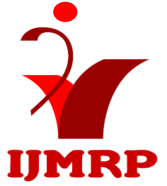 International Journal of Medical Research Professionals (IJMRP)Copyright form